от 28 сентября  2023 года №62Об аннулировании адресов объектам недвижимости.В соответствии с Федеральными законами  от 06.10.2003 г. № 131-ФЗ «Об общих принципах организации местного самоуправления в Российской Федерации», от 28.12.2014 г.  № 443-ФЗ «О федеральной информационной адресной системе и о внесении изменений в Федеральный закон «Об общих принципах организации местного самоуправления в Российской Федерации», Постановлением Правительства РФ от 19 ноября 2014 г. N 1221"Об утверждении Правил присвоения, изменения и аннулирования адресов", постановлением Семисолинской сельской администрации  № 3 от 11 января 2022 года «Об утверждении Административного регламента предоставления муниципальной услуги «Присвоение, изменение и аннулирование адресов объектам недвижимого имущества», Семисолинская сельская администрация  П О С Т А Н О В Л Я Е Т:1.В связи с неактуальными, недостоверными сведениями объекта недвижимости аннулировать следующий адрес: 425141, Российская Федерация,  Республика Марий Эл, муниципальный район Моркинский, сельское поселение Семисолинское, село Петровское, улица Набережная, дом 2, квартира 1.2.В связи с неактуальными, недостоверными сведениями объекта недвижимости аннулировать следующий адрес: 425141, Российская Федерация,  Республика Марий Эл, муниципальный район Моркинский, сельское поселение Семисолинское, село Петровское, улица Набережная, дом 2, квартира 2.3.В связи с неактуальными, недостоверными сведениями объекта недвижимости аннулировать следующий адрес: 425141, Российская Федерация,  Республика Марий Эл, муниципальный район Моркинский, сельское поселение Семисолинское, село Петровское, улица Набережная, дом 2, квартира 3.4.В связи с неактуальными, недостоверными сведениями объекта недвижимости аннулировать следующий адрес: 425141, Российская Федерация,  Республика Марий Эл, муниципальный район Моркинский, сельское поселение Семисолинское, село Петровское, улица Набережная, дом 2, квартира 4.5. Обнародовать настоящее постановление в установленном порядке на информационных стендах поселения и разместить в информационно-телекоммуникационной сети «Интернет» на официальном Интернет-портале Республики Марий Эл, страница Семисолинская сельская администрация: http://mari-el. gov.ru/morki/semisola/»6. Настоящее постановление вступает в силу со дня его подписания.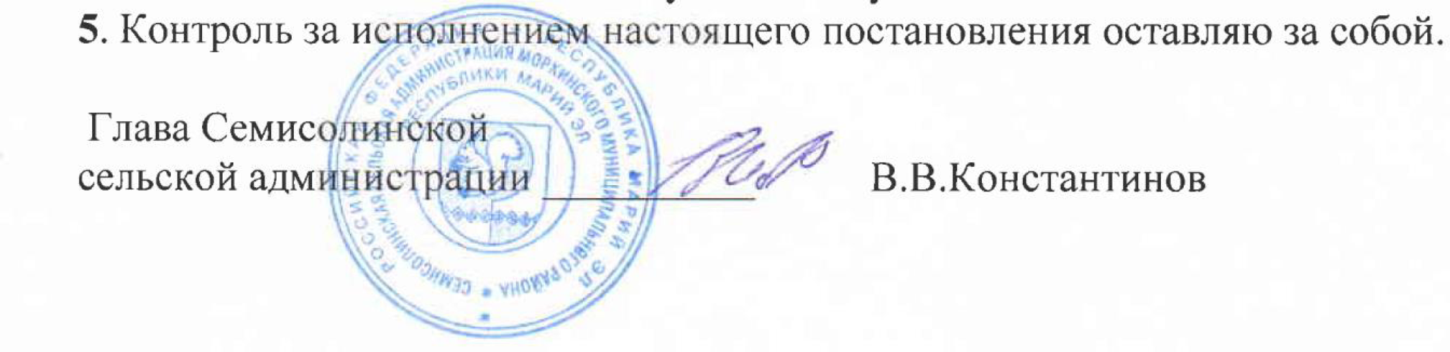 7. Контроль за исполнением настоящего постановления оставляю за собой.И.о.главы Семисолинской сельской администрации  ________________        Р.И.Ильина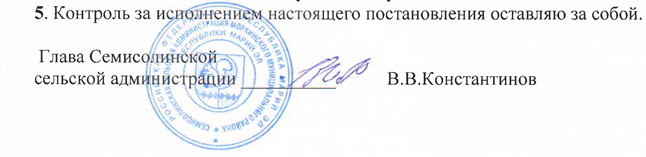 РОССИЙ ФЕДЕРАЦИЙМАРИЙ ЭЛ РЕСПУБЛИКАМОРКО МУНИЦИПАЛЬНЫЙ РАЙОНСЕМИСОЛА ЯЛЫСЕ АДМИНИСТРАЦИЙ                       ПУНЧАЛ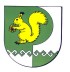 РОССИЙСКАЯ   ФЕДЕРАЦИЯ РЕСПУБЛИКА МАРИЙ ЭЛМОРКИНСКИЙ МУНИЦИПАЛЬНЫЙ РАЙОН СЕМИСОЛИНСКАЯ СЕЛЬСКАЯ АДМИНИСТРАЦИЯПОСТАНОВЛЕНИЕ